Date last modified/updated: Click here to enter a date.            Internal audit: Click here to enter a date.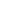 Who last modified/updated: Click here to enter text.               Management review: Click here to enter a date.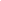 Develop and implement a process for taking corrective action at your organization.☒ Our established process for corrective action addressed all of the following elements:Control and correct the immediate situationEvaluate the impacts of the nonconformityDetermine the cause of the nonconformityAct to eliminate the causeReview the effectiveness of the action takenRetain recordsDefine roles, responsibilities and authorities for the various steps in the corrective action process.We have communicated roles, responsibilities and expectations for the corrective and preventive action system across the facility to relevant personnel. The following responsibilities may be delegated, but the manager of the corrective action system (assigned above) is responsible for ensuring all three of these activities occur and that appropriate records are retained:We have assigned the following roles and responsibilities: Train employees on types of problems and nonconformities to be addressed through implementing the corrective action process.☒ We have implemented our process for corrective and preventive action and have ensured that all necessary training for identifying and responding to significant deviations in energy performance is providedProcess for corrective and preventive action developed and approved by the Energy Team on 8/7/2021.  Training of all staff on the process conducted on 8/13/2021.☒ We have established criteria for what shall be considered a significant deviation and have detailed below:☒ We have established processes for identifying and addressing existing and potential problems or nonconformities regarding the 50001 Ready system and have detailed below:☒ We will investigate and provide an appropriate response for all significant deviations of key characteristics identified and record results of the response in the following table:The following worksheets will assist your team in tracking corrective actions and preventative actions.Corrective Action/Preventive Action Request (CAR/PAR) FormCorrective Action/Preventive Action Request (CAR/PAR) Tracking Log*Source:IA = Internal Audit EnA = Energy AssessmentExA = External AuditLN = Legal NoncomplianceMM = Monitoring and MeasurementMR = Management ReviewON = Noncompliance with Other Energy Requirement Subscribed ToO = OtherTop Management ApprovalCommentsClick here to enter text.☒We have assigned responsibility for managing the corrective action system to: Energy Team Leader☒The individual assigned to conducting cause analysis is:Energy Team Leader☒The individual assigned to conducting investigations is:Energy Team Leader☒The individual assigned to act is:Manager of affected department where corrective/preventative action may be neededOur employees understand they are responsible for:Our employees understand they are responsible for:☒Identifying actual and potential nonconformities in their work areas.Confirmed as part of communication by General Manager to all staff☒Informing appropriate supervisory personnelConfirmed as part of communication by General Manager to all staff☒Making any immediate correctionsConfirmed as part of communication by General Manager to all staffOur internal auditors understand they are responsible for:Our internal auditors understand they are responsible for:☒Determining if nonconformities exist in the EnMSConfirmed as part of Internal Audit training☒Informing appropriate supervisory personnelConfirmed as part of Internal Audit training☒Making any immediate correctionsConfirmed as part of Internal Audit trainingYes.  Criteria for determining a significant deviation in performance are defined in the Energy Measurement Plan Worksheet, including:Chillers: >10% of annual average based on temperatureBoilers:  predictive model based on outside air tempsKitchen equipment: Full load equipment performance outside specs by >10% Our process for identifying and addressing existing & potential problems or nonconformities regarding our EnMS consists of the following:Control and correct the immediate situation if necessary.Evaluate the impacts of the nonconformity.Determine the cause of the nonconformity.Act to eliminate the cause.Review the effectiveness of the action taken.Retain records.Identified deviations and non-conformitiesImpactCauseResponseEffectiveness of action takenResponsible personDate correctedIncrease in month-over-month electricity use per occupied roomRisk to miss key EnPI targetOutside air temperatures are contributing factor to higher electricity use Develop model and EnPI to incorporate outside air temperaturesModel under developmentDirector of EngineeringClick here to enter a date.Natural gas consumption for boiler has increased by 15%Higher energy use & utility costs; increased carbon emissionsIntake air duct not functioning properlyRepair damper on the intake air ductGood. Damper now functions properly and natural gas consumption has gone downDirector of Engineering10/7/21Click here to enter text.Click here to enter text.Click here to enter text.Click here to enter text.Click here to enter text.Click here to enter text.Click here to enter a date.Click here to enter text.Click here to enter text.Click here to enter text.Click here to enter text.Click here to enter text.Click here to enter text.Click here to enter a date.Click here to enter text.Click here to enter text.Click here to enter text.Click here to enter text.Click here to enter text.Click here to enter text.Click here to enter a date.Click here to enter text.Click here to enter text.Click here to enter text.Click here to enter text.Click here to enter text.Click here to enter text.Click here to enter a date.Click here to enter text.Click here to enter text.Click here to enter text.Click here to enter text.Click here to enter text.Click here to enter text.Click here to enter a date.Click here to enter text.Click here to enter text.Click here to enter text.Click here to enter text.Click here to enter text.Click here to enter text.Click here to enter a date.Click here to enter text.Click here to enter text.Click here to enter text.Click here to enter text.Click here to enter text.Click here to enter text.Click here to enter a date.EnMS CORRECTIVE ACTION/PREVENTIVE ACTION REQUESTEnMS CORRECTIVE ACTION/PREVENTIVE ACTION REQUESTEnMS CORRECTIVE ACTION/PREVENTIVE ACTION REQUESTEnMS CORRECTIVE ACTION/PREVENTIVE ACTION REQUESTTRACKING NUMBER:  CAR-2021-02-02TRACKING NUMBER:  CAR-2021-02-02TRACKING NUMBER:  CAR-2021-02-02TRACKING NUMBER:  CAR-2021-02-02Type (check one):☒  Corrective Action☒  Corrective Action☐  Preventive ActionSource (check one):☐  Internal Audit Finding☐  Monitoring and Measurement☐  Energy Assessment☒  Legal Noncompliance ☐  Noncompliance with Other Requirement Subscribed To☐  External Audit☐  Management Review☐  Other (specify):☐  Internal Audit Finding☐  Monitoring and Measurement☐  Energy Assessment☒  Legal Noncompliance ☐  Noncompliance with Other Requirement Subscribed To☐  External Audit☐  Management Review☐  Other (specify):☐  Employee Suggestion☐  Management Review☐  Data Analysis☐  Other (specify):Date:9/12/21Date:9/12/21Issued by:Energy Team LeaderIssued by:Energy Team LeaderResponse Due Date:10/17/21Response Due Date:10/17/21Issued to:Director of EngineeringIssued to:Director of EngineeringDescription of the problem (for corrective action) or opportunity (for preventive action):Evidence:Our hotel was not in compliance with Local Law B to pursue periodic energy auditsRequirement:Local Law B mandates that buildings over 50,000 gross square feet undergo periodic energy audit and retro-commissioning measures.Statement of Nonconformity:Our hotel was due for an ASHRAE Level II energy audit to be conducted in 2021, which has not been conducted or scheduled. Description of the problem (for corrective action) or opportunity (for preventive action):Evidence:Our hotel was not in compliance with Local Law B to pursue periodic energy auditsRequirement:Local Law B mandates that buildings over 50,000 gross square feet undergo periodic energy audit and retro-commissioning measures.Statement of Nonconformity:Our hotel was due for an ASHRAE Level II energy audit to be conducted in 2021, which has not been conducted or scheduled. Description of the problem (for corrective action) or opportunity (for preventive action):Evidence:Our hotel was not in compliance with Local Law B to pursue periodic energy auditsRequirement:Local Law B mandates that buildings over 50,000 gross square feet undergo periodic energy audit and retro-commissioning measures.Statement of Nonconformity:Our hotel was due for an ASHRAE Level II energy audit to be conducted in 2021, which has not been conducted or scheduled. Description of the problem (for corrective action) or opportunity (for preventive action):Evidence:Our hotel was not in compliance with Local Law B to pursue periodic energy auditsRequirement:Local Law B mandates that buildings over 50,000 gross square feet undergo periodic energy audit and retro-commissioning measures.Statement of Nonconformity:Our hotel was due for an ASHRAE Level II energy audit to be conducted in 2021, which has not been conducted or scheduled. Investigation and ActionThis section to be completed by the affected department manager.Investigation and ActionThis section to be completed by the affected department manager.Investigation and ActionThis section to be completed by the affected department manager.Root cause of the actual or potential problem: (How/Why did this happen?)Due to staff changeover within the Engineering Team and reduced staffing levels to lead and coordinate RFP and energy auditing process with an outside engineering firm, the lack of prioritizing an energy audit to comply with Local Law B was viewed as an acceptable risk of noncompliance.Root cause of the actual or potential problem: (How/Why did this happen?)Due to staff changeover within the Engineering Team and reduced staffing levels to lead and coordinate RFP and energy auditing process with an outside engineering firm, the lack of prioritizing an energy audit to comply with Local Law B was viewed as an acceptable risk of noncompliance.Root cause of the actual or potential problem: (How/Why did this happen?)Due to staff changeover within the Engineering Team and reduced staffing levels to lead and coordinate RFP and energy auditing process with an outside engineering firm, the lack of prioritizing an energy audit to comply with Local Law B was viewed as an acceptable risk of noncompliance.Action needed?   ☒ Yes          ☐ NoAction needed?   ☒ Yes          ☐ NoAction needed?   ☒ Yes          ☐ NoCorrection (fix now) with completion dates:Energy audit for the hotel to be coordinated and conducted in early 2022 to meet the requirements of our extension request due to staffing challenges and COVID considerations.Correction (fix now) with completion dates:Energy audit for the hotel to be coordinated and conducted in early 2022 to meet the requirements of our extension request due to staffing challenges and COVID considerations.Correction (fix now) with completion dates:Energy audit for the hotel to be coordinated and conducted in early 2022 to meet the requirements of our extension request due to staffing challenges and COVID considerations.Corrective Action (to prevent recurrence) or Preventive Action (to prevent occurrence) to be taken:A corrective action of properly documenting the Local Laws and action items that are necessary for compliance is a result of this effort.  Documentation will help ensure a broader cross-section of staff are aware of the requirements and built into a proactive schedule will help ensure compliance with this Local Law remains a priority (and is scheduled).Corrective Action (to prevent recurrence) or Preventive Action (to prevent occurrence) to be taken:A corrective action of properly documenting the Local Laws and action items that are necessary for compliance is a result of this effort.  Documentation will help ensure a broader cross-section of staff are aware of the requirements and built into a proactive schedule will help ensure compliance with this Local Law remains a priority (and is scheduled).Corrective Action (to prevent recurrence) or Preventive Action (to prevent occurrence) to be taken:A corrective action of properly documenting the Local Laws and action items that are necessary for compliance is a result of this effort.  Documentation will help ensure a broader cross-section of staff are aware of the requirements and built into a proactive schedule will help ensure compliance with this Local Law remains a priority (and is scheduled).Estimated completion date:4/30/22Extended completion date (if applicable):Click here to enter a date.Extended completion date (if applicable):Click here to enter a date.Reason for time extension:Click here to enter text.Reason for time extension:Click here to enter text.Reason for time extension:Click here to enter text.Reviewed by: Director of EngineeringReviewed by: Director of EngineeringDate:1/28/22This section to be completed by the affected dept. manager - after action is completed.This section to be completed by the affected dept. manager - after action is completed.This section to be completed by the affected dept. manager - after action is completed.Action completed by: Director of EngineeringAction completed by: Director of EngineeringDate completed:6/30/22Follow-Up and ClosureThis section is to be completed by issuer after action is completed.Follow-Up and ClosureThis section is to be completed by issuer after action is completed.Results of action taken:Energy audit completed June 2022Results of action taken:Energy audit completed June 2022Was the action effective?  ☒ Yes    ☐ No    Explain:Audit brings our property into compliance with Local Law.Was the action effective?  ☒ Yes    ☐ No    Explain:Audit brings our property into compliance with Local Law.Results reviewed by:Energy Team LeaderDate closed:8/31/2022Did this CAR/PAR result in changes to EnMS documents?    ☐  Yes      ☒  NoDid this CAR/PAR result in changes to EnMS documents?    ☐  Yes      ☒  NoIf yes, which document(s) was (were) changed? Click here to enter text.If yes, which document(s) was (were) changed? Click here to enter text.CAP/PAR #Source*Assigned to:Title/DescriptionIssue DateDue DateExtension Due Date Closed?(Y/N)CAR2021-02-02IADirector of EngineeringMeet requirements of Local Law B9/12/216/30/22Click here to enter a date.YPAR2021-02-01IAAssistant General ManagerProactive update of People & Legal Requirements2/19/227/31/22Click here to enter a date.NClick here to enter text.Click here to enter text.Click here to enter text.Click here to enter text.Click here to enter a date.Click here to enter a date.Click here to enter a date.Click here to enter text.Click here to enter text.Click here to enter text.Click here to enter text.Click here to enter text.Click here to enter a date.Click here to enter a date.Click here to enter a date.Click here to enter text.Click here to enter text.Click here to enter text.Click here to enter text.Click here to enter text.Click here to enter a date.Click here to enter a date.Click here to enter a date.Click here to enter text.Click here to enter text.Click here to enter text.Click here to enter text.Click here to enter text.Click here to enter a date.Click here to enter a date.Click here to enter a date.Click here to enter text.Click here to enter text.Click here to enter text.Click here to enter text.Click here to enter text.Click here to enter a date.Click here to enter a date.Click here to enter a date.Click here to enter text.Click here to enter text.Click here to enter text.Click here to enter text.Click here to enter text.Click here to enter a date.Click here to enter a date.Click here to enter a date.Click here to enter text.☐Date approved:Click here to enter a date.☐Who approved:Click here to enter text.